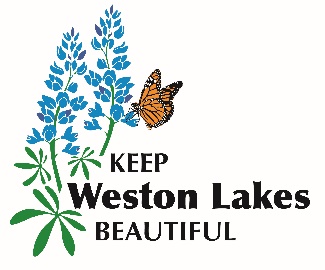 KEEP WESTON LAKES BEAUTIFULTRIBUTE TREE AND GRANITE PLAQUE ORDER FORM GIVE A GIFT TO HONOR A PERSON OR PET AND WATCH YOUR THOUGHTFULNESS GROW & CONTINUE AS A LIVING REMINDER OF YOUR LOVE FOR GENERATIONS TO COMEYour Name ___________________________________________________________________________Your Address __________________________________________________________________________ Your Phone Number________________ Your Email___________________________________________Reason for Gift ________________________________________________________________________In Memory of, Honor of, Recognition of/for, Anniversary, Birthday, Special Occasion, Thank You, etc.) (UP TO 3 LINES)Name of recipient being honored__________________________________________________________Engraving on 12 x 6 black granite marker  __________________________________________________________________________________________________________________________________________________________________________ _____________________________________________________________________________________Granite Plaque Design #____________Tree Species: __________________________________Tree Size________________________________Available Tree Size:  15-gallon, 30- gallon and 65-gallon.  Others sizes and types available by special order.Price varies according to tree size and includes: tree, soil testing, planting, staking, mulch and engraved granite plaque.  15-gallon Crepe Myrtle - $250.0030-gallon Live Oak - $315.0065-gallon Live Oak or other species - $520.00Trees planted on public property, and the golf course, must have tree type and location approved.  Trees planted on private property, accessible to water, may include other varieties such as red berry holly, cypress, magnolia, and pine.  Thank you for your purchase and enhancing our community!Accepted by:  Signature _________________________________________         Date_________________Keep Weston Lakes Beautiful is not responsible for the care and maintenance of the Tribute Trees after they have been planted in approved,water accessible location.